                     «Принято»:                                                                                            «Утверждаю»:   на заседании Педагогического совета                                                            Директор ГБУ ДО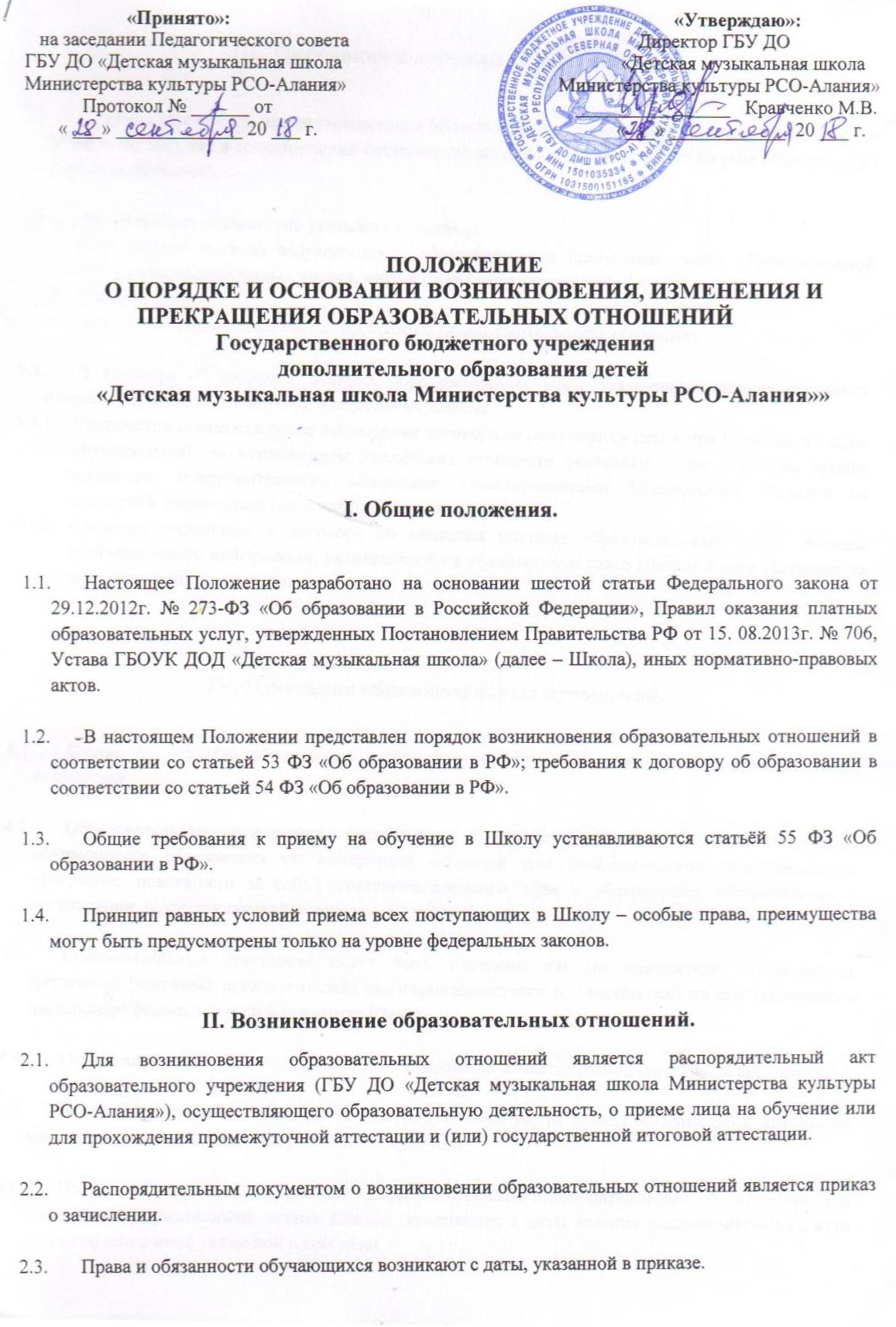 ГБУ ДО «Детская музыкальная школа                                                          «Детская музыкальная школаМинистерства культуры РСО-Алания»                                            Министерства культуры РСО-Алания»                                      Протокол № ______ от                                                               __________    ____   Кравченко М.В.       « ___» _____________ 20 ___ г.                                                              «___» ____________  20 ___ г.ПОЛОЖЕНИЕО ПОРЯДКЕ И ОСНОВАНИИ ВОЗНИКНОВЕНИЯ, ИЗМЕНЕНИЯ И ПРЕКРАЩЕНИЯ ОБРАЗОВАТЕЛЬНЫХ ОТНОШЕНИЙ                                             Государственного бюджетного учреждения  дополнительного образования детей«Детская музыкальная школа Министерства культуры РСО-Алания»» I. Общие положения. Настоящее Положение разработано на основании шестой статьи Федерального закона от 29.12.2012г. № 273-ФЗ «Об образовании в Российской Федерации», Правил оказания платных образовательных услуг, утвержденных Постановлением Правительства РФ от 15. 08.2013г. № 706, Устава ГБОУК ДОД «Детская музыкальная школа» (далее – Школа), иных нормативно-правовых актов. В настоящем Положении представлен порядок возникновения образовательных отношений в соответствии со статьей 53 ФЗ «Об образовании в РФ»; требования к договору об образовании в соответствии со статьей 54 ФЗ «Об образовании в РФ». Общие требования к приему на обучение в Школу устанавливаются статьёй 55 ФЗ «Об образовании в РФ». Принцип равных условий приема всех поступающих в Школу – особые права, преимущества могут быть предусмотрены только на уровне федеральных законов.II. Возникновение образовательных отношений. Для возникновения образовательных отношений является распорядительный акт образовательного учреждения (ГБУ ДО «Детская музыкальная школа Министерства культуры РСО-Алания»), осуществляющего образовательную деятельность, о приеме лица на обучение или для прохождения промежуточной аттестации и (или) государственной итоговой аттестации. Распорядительным документом о возникновении образовательных отношений является приказ о зачислении. Права и обязанности обучающихся возникают с даты, указанной в приказе.III. Требования к договору об образовании. Договор может быть как двухсторонним (образовательное учреждение – обучающийся или его представители), так и трехсторонний (включая так же лицо, которое приняло на себя обязательство оплатить обучение). Закон требует обязательно указывать в договоре:вид, уровень и (или) направленность образовательной программы (части образовательной программы определенных уровня, вида и ( или) направленности);форму обучения;срок освоения образовательной программы (продолжительность обучения). В договоре об оказании платных образовательных услуг указываются полная стоимость платных образовательных услуг и порядок их оплаты.Увеличение стоимости после заключения договора не допускается (даже при наличии согласия обучающихся), за исключением увеличения стоимости указанных услуг с учетом уровня инфляции, предусмотренного основными характеристиками федерального бюджета на очередной финансовый год и плановый период.Сведения, указанные в договоре об оказании платных образовательных услуг, должны соответствовать информации, размещенной на официальном сайте Школы в сети Интернет на дату заключения договора.IV. Изменения образовательных отношений. Статья 57 ФЗ «Об образовании в РФ» регулирует вопросы изменения образовательных отношений. Образовательные отношения изменяются в случае изменения условий получения обучающимся образования по конкретной основной или дополнительной образовательной программе, повлекшего за собой изменение взаимных прав и обязанностей обучающегося и организации, осуществляющей образовательную деятельность. Образовательные отношения могут быть изменены как по инициативе обучающегося (родителей (законных представителей) несовершеннолетнего обучающегося) по его заявлению в письменной форме, так и по инициативе Школы. Основанием изменения образовательных отношений является распорядительный акт (приказ). Если приказ о приеме издается на основании договора, то приказ об изменении отношений издается на основании внесения изменений в договор. Права и обязанности обучающегося, предусмотренные законодательством об образовании и локальными нормативными актами Школы, изменяются с даты издания распорядительного акта (приказа) или с иной указанной в нем даты.V. Промежуточная аттестация обучающихся. Сроки, порядок проведения и формы промежуточной аттестации законом не установлены (полномочия образовательной организации), последствия ее не прохождения четко определены в ст.58 ФЗ «Об образовании в РФ». Неудовлетворительные результаты промежуточной аттестации признаются академической задолженностью, которую обучающийся обязан ликвидировать. При этом он переводится в следующий класс условно, независимо от того, по какому количеству предметов, дисциплин задолженность возникла. Обучающийся имеет две попытки ликвидировать академическую задолженность, во второй раз для этого создается специальная комиссия. Сроки ликвидации устанавливаются приказом директора, однако они не могут быть более года, а менее года могут, например, в течение месяца со дня начала следующего учебного года. Обучающиеся в Школе по образовательным программам дополнительного образования, не ликвидирующие в установленные сроки академические задолженности:оставляются на повторное обучение;переводятся на обучение по адаптированным образовательным программам;переводятся на обучение по индивидуальному учебному плану. Выбор осуществляют родители обучающихся, при этом принудить их перевести ребенка на обучение по адаптированной программе нельзя. Если задолженность снова возникла и вновь не ликвидирована – количество раз повторного обучения закон не ограничивает.VI. Итоговая аттестация. Итоговая аттестация, завершающая освоение имеющих государственную аккредитацию основных образовательных программ, является государственной итоговой аттестацией. Лицам не прошедшим итоговую аттестацию или получившим на итоговой аттестации неудовлетворительные результаты, а так же лицам, освоившим часть образовательной программы и (или) отчисленным из организации, осуществляющей образовательную деятельность, выдается справка об обучении или о периоде обучения. Образец справки самостоятельно устанавливается организацией, осуществляющей образовательную деятельность. Лицам с ограниченными возможностями здоровья (различными формами умственной отсталости) выдается свидетельство об обучении по образцу и в порядке, которые устанавливаются федеральным органом исполнительной власти, осуществляющим функции по выработке государственной политики и нормативно – правовому регулированию в сфере образования.VII. Прекращение образовательных отношений. Прекращению образовательных отношений посвящена статья 61 ФЗ «Об образовании в РФ». Основанием для прекращения образовательных отношений является соответствующий приказ. Права и обязанности обучающегося прекращаются с момента его отчисления. Если с обучающимся был заключен договор, то он расторгается на основании приказа. При досрочном прекращении отношений необходимо выдать обучающемуся справку об обучении в три дня с момента издания приказа об отчислении.